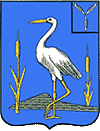 АДМИНИСТРАЦИЯБОЛЬШЕКАРАЙСКОГО МУНИЦИПАЛЬНОГО ОБРАЗОВАНИЯ РОМАНОВСКОГО МУНИЦИПАЛЬНОГО РАЙОНАСАРАТОВСКОЙ ОБЛАСТИРаспоряжение№ 30-р11.10.2022годас.Большой КарайОб утверждении отчета об исполнениибюджета Большекарайского муниципальногообразования Романовского муниципальногорайона Саратовской области за 9 месяцев 2022годаВ соответствии с Уставом Большекарайского муниципального образования, Бюджетным кодексом Российской Федерации и во исполнение решения Совета Большекарайского муниципального образования Романовского муниципального района Саратовской области  от 07.04.2021 № 106-1 «Об утверждении Положения «О бюджетном процессе в Большекарайском муниципальном образовании»(с изменениями согласно решения от 11.11.2021г. № 120, от 30.03.2022 № 138):Утвердить отчет об исполнении бюджета Большекарайского муниципального образования Романовского муниципального района Саратовской области за 9 месяцев 2022 года согласно приложению.Направить отчет об исполнении бюджета Большекарайского муниципального образования Романовского муниципального района Саратовской области за 9 месяцев 2022 года в Совет Большекарайского муниципального образования Романовского муниципального района Саратовской области и Контрольно - счетную комиссию Большекарайского муниципального образования Романовского муниципального района Саратовской области.Настоящее решение подлежит обнародованию в  информационном сборнике   "Большекарайский вестник " и размещению на официальном сайтеБольшекарайского муниципального образования  http://bkaray.ru.Контроль за исполнением настоящего распоряжения оставляю за собой.Глава Большекарайскогомуниципального образования                                                                            Н.В.СоловьеваПриложение№1  к распоряжениюадминистрации Большекарайскогомуниципального образованияот 11.10.2022г. № 30-р Приложение№1  к распоряжениюадминистрации Большекарайскогомуниципального образованияот 11.10.2022г. № 30-р Приложение№1  к распоряжениюадминистрации Большекарайскогомуниципального образованияот 11.10.2022г. № 30-р Приложение№1  к распоряжениюадминистрации Большекарайскогомуниципального образованияот 11.10.2022г. № 30-р Приложение№1  к распоряжениюадминистрации Большекарайскогомуниципального образованияот 11.10.2022г. № 30-р Приложение№1  к распоряжениюадминистрации Большекарайскогомуниципального образованияот 11.10.2022г. № 30-р Приложение№1  к распоряжениюадминистрации Большекарайскогомуниципального образованияот 11.10.2022г. № 30-р Приложение№1  к распоряжениюадминистрации Большекарайскогомуниципального образованияот 11.10.2022г. № 30-р Приложение№1  к распоряжениюадминистрации Большекарайскогомуниципального образованияот 11.10.2022г. № 30-р Приложение№1  к распоряжениюадминистрации Большекарайскогомуниципального образованияот 11.10.2022г. № 30-р Приложение№1  к распоряжениюадминистрации Большекарайскогомуниципального образованияот 11.10.2022г. № 30-р Приложение№1  к распоряжениюадминистрации Большекарайскогомуниципального образованияот 11.10.2022г. № 30-р Приложение№1  к распоряжениюадминистрации Большекарайскогомуниципального образованияот 11.10.2022г. № 30-р Приложение№1  к распоряжениюадминистрации Большекарайскогомуниципального образованияот 11.10.2022г. № 30-р Приложение№1  к распоряжениюадминистрации Большекарайскогомуниципального образованияот 11.10.2022г. № 30-р Приложение№1  к распоряжениюадминистрации Большекарайскогомуниципального образованияот 11.10.2022г. № 30-р Приложение№1  к распоряжениюадминистрации Большекарайскогомуниципального образованияот 11.10.2022г. № 30-р Приложение№1  к распоряжениюадминистрации Большекарайскогомуниципального образованияот 11.10.2022г. № 30-р Приложение№1  к распоряжениюадминистрации Большекарайскогомуниципального образованияот 11.10.2022г. № 30-р Приложение№1  к распоряжениюадминистрации Большекарайскогомуниципального образованияот 11.10.2022г. № 30-р Приложение№1  к распоряжениюадминистрации Большекарайскогомуниципального образованияот 11.10.2022г. № 30-р Приложение№1  к распоряжениюадминистрации Большекарайскогомуниципального образованияот 11.10.2022г. № 30-р Приложение№1  к распоряжениюадминистрации Большекарайскогомуниципального образованияот 11.10.2022г. № 30-р Приложение№1  к распоряжениюадминистрации Большекарайскогомуниципального образованияот 11.10.2022г. № 30-р Приложение№1  к распоряжениюадминистрации Большекарайскогомуниципального образованияот 11.10.2022г. № 30-р Приложение№1  к распоряжениюадминистрации Большекарайскогомуниципального образованияот 11.10.2022г. № 30-р Приложение№1  к распоряжениюадминистрации Большекарайскогомуниципального образованияот 11.10.2022г. № 30-р Приложение№1  к распоряжениюадминистрации Большекарайскогомуниципального образованияот 11.10.2022г. № 30-р Приложение№1  к распоряжениюадминистрации Большекарайскогомуниципального образованияот 11.10.2022г. № 30-р Приложение№1  к распоряжениюадминистрации Большекарайскогомуниципального образованияот 11.10.2022г. № 30-р Приложение№1  к распоряжениюадминистрации Большекарайскогомуниципального образованияот 11.10.2022г. № 30-р Приложение№1  к распоряжениюадминистрации Большекарайскогомуниципального образованияот 11.10.2022г. № 30-р Приложение№1  к распоряжениюадминистрации Большекарайскогомуниципального образованияот 11.10.2022г. № 30-р Приложение№1  к распоряжениюадминистрации Большекарайскогомуниципального образованияот 11.10.2022г. № 30-р Приложение№1  к распоряжениюадминистрации Большекарайскогомуниципального образованияот 11.10.2022г. № 30-р Приложение№1  к распоряжениюадминистрации Большекарайскогомуниципального образованияот 11.10.2022г. № 30-р Приложение№1  к распоряжениюадминистрации Большекарайскогомуниципального образованияот 11.10.2022г. № 30-р Приложение№1  к распоряжениюадминистрации Большекарайскогомуниципального образованияот 11.10.2022г. № 30-р Приложение№1  к распоряжениюадминистрации Большекарайскогомуниципального образованияот 11.10.2022г. № 30-р Приложение№1  к распоряжениюадминистрации Большекарайскогомуниципального образованияот 11.10.2022г. № 30-р Отчет об исполнении бюджета Большекарайского муниципального образования Романовского муниципального района Саратовской области за 9 месяцев 2022 годаОтчет об исполнении бюджета Большекарайского муниципального образования Романовского муниципального района Саратовской области за 9 месяцев 2022 годаОтчет об исполнении бюджета Большекарайского муниципального образования Романовского муниципального района Саратовской области за 9 месяцев 2022 годаОтчет об исполнении бюджета Большекарайского муниципального образования Романовского муниципального района Саратовской области за 9 месяцев 2022 годаОтчет об исполнении бюджета Большекарайского муниципального образования Романовского муниципального района Саратовской области за 9 месяцев 2022 годаОтчет об исполнении бюджета Большекарайского муниципального образования Романовского муниципального района Саратовской области за 9 месяцев 2022 годаОтчет об исполнении бюджета Большекарайского муниципального образования Романовского муниципального района Саратовской области за 9 месяцев 2022 годаОтчет об исполнении бюджета Большекарайского муниципального образования Романовского муниципального района Саратовской области за 9 месяцев 2022 годаОтчет об исполнении бюджета Большекарайского муниципального образования Романовского муниципального района Саратовской области за 9 месяцев 2022 годаОтчет об исполнении бюджета Большекарайского муниципального образования Романовского муниципального района Саратовской области за 9 месяцев 2022 годаОтчет об исполнении бюджета Большекарайского муниципального образования Романовского муниципального района Саратовской области за 9 месяцев 2022 годаОтчет об исполнении бюджета Большекарайского муниципального образования Романовского муниципального района Саратовской области за 9 месяцев 2022 годаОтчет об исполнении бюджета Большекарайского муниципального образования Романовского муниципального района Саратовской области за 9 месяцев 2022 годаОтчет об исполнении бюджета Большекарайского муниципального образования Романовского муниципального района Саратовской области за 9 месяцев 2022 годаОтчет об исполнении бюджета Большекарайского муниципального образования Романовского муниципального района Саратовской области за 9 месяцев 2022 годаОтчет об исполнении бюджета Большекарайского муниципального образования Романовского муниципального района Саратовской области за 9 месяцев 2022 годаОтчет об исполнении бюджета Большекарайского муниципального образования Романовского муниципального района Саратовской области за 9 месяцев 2022 годаОтчет об исполнении бюджета Большекарайского муниципального образования Романовского муниципального района Саратовской области за 9 месяцев 2022 годарублей                                 1. Доходы бюджета                                 1. Доходы бюджета                                 1. Доходы бюджета                                 1. Доходы бюджета                                 1. Доходы бюджета                                 1. Доходы бюджета Наименование показателяКод строкиКод дохода по бюджетной классификацииУтвержденные бюджетные назначенияИсполненоНеисполненные назначения Наименование показателяКод строкиКод дохода по бюджетной классификацииУтвержденные бюджетные назначенияИсполненоНеисполненные назначения Наименование показателяКод строкиКод дохода по бюджетной классификацииУтвержденные бюджетные назначенияИсполненоНеисполненные назначения123456Доходы бюджета - всего010x11 509 461,589 306 431,832 203 029,75в том числе:  НАЛОГОВЫЕ И НЕНАЛОГОВЫЕ ДОХОДЫ010100 1 00 00000 00 0000 0002 952 145,202 561 202,21392 323,23  НАЛОГИ НА ТОВАРЫ (РАБОТЫ, УСЛУГИ), РЕАЛИЗУЕМЫЕ НА ТЕРРИТОРИИ РОССИЙСКОЙ ФЕДЕРАЦИИ010100 1 03 00000 00 0000 0002 952 145,202 561 202,21392 323,23  Акцизы по подакцизным товарам (продукции), производимым на территории Российской Федерации010100 1 03 02000 01 0000 1102 952 145,202 561 202,21392 323,23  Доходы от уплаты акцизов на дизельное топливо, подлежащие распределению между бюджетами субъектов Российской Федерации и местными бюджетами с учетом установленных дифференцированных нормативов отчислений в местные бюджеты010100 1 03 02230 01 0000 1101 351 082,001 252 302,1798 779,83  Доходы от уплаты акцизов на дизельное топливо, подлежащие распределению между бюджетами субъектов Российской Федерации и местными бюджетами с учетом установленных дифференцированных нормативов отчислений в местные бюджеты (по нормативам, установленным федеральным законом о федеральном бюджете в целях формирования дорожных фондов субъектов Российской Федерации)010100 1 03 02231 01 0000 1101 351 082,001 252 302,1798 779,83  Доходы от уплаты акцизов на моторные масла для дизельных и (или) карбюраторных (инжекторных) двигателей, подлежащие распределению между бюджетами субъектов Российской Федерации и местными бюджетами с учетом установленных дифференцированных нормативов отчислений в местные бюджеты010100 1 03 02240 01 0000 1105 704,207 084,44-  Доходы от уплаты акцизов на моторные масла для дизельных и (или) карбюраторных (инжекторных) двигателей, подлежащие распределению между бюджетами субъектов Российской Федерации и местными бюджетами с учетом установленных дифференцированных нормативов отчислений в местные бюджеты (по нормативам, установленным федеральным законом о федеральном бюджете в целях формирования дорожных фондов субъектов Российской Федерации)010100 1 03 02241 01 0000 1105 704,207 084,44-  Доходы от уплаты акцизов на автомобильный бензин, подлежащие распределению между бюджетами субъектов Российской Федерации и местными бюджетами с учетом установленных дифференцированных нормативов отчислений в местные бюджеты010100 1 03 02250 01 0000 1101 769 787,001 441 610,74328 176,26  Доходы от уплаты акцизов на автомобильный бензин, подлежащие распределению между бюджетами субъектов Российской Федерации и местными бюджетами с учетом установленных дифференцированных нормативов отчислений в местные бюджеты (по нормативам, установленным федеральным законом о федеральном бюджете в целях формирования дорожных фондов субъектов Российской Федерации)010100 1 03 02251 01 0000 1101 769 787,001 441 610,74328 176,26  Доходы от уплаты акцизов на прямогонный бензин, подлежащие распределению между бюджетами субъектов Российской Федерации и местными бюджетами с учетом установленных дифференцированных нормативов отчислений в местные бюджеты010100 1 03 02260 01 0000 110-174 428,00-139 795,14-34 632,86  Доходы от уплаты акцизов на прямогонный бензин, подлежащие распределению между бюджетами субъектов Российской Федерации и местными бюджетами с учетом установленных дифференцированных нормативов отчислений в местные бюджеты (по нормативам, установленным федеральным законом о федеральном бюджете в целях формирования дорожных фондов субъектов Российской Федерации)010100 1 03 02261 01 0000 110-174 428,00-139 795,14-34 632,86  НАЛОГОВЫЕ И НЕНАЛОГОВЫЕ ДОХОДЫ010182 1 00 00000 00 0000 0003 256 216,381 678 317,021 872 541,97  НАЛОГИ НА ПРИБЫЛЬ, ДОХОДЫ010182 1 01 00000 00 0000 000140 400,00115 945,4451 023,89  Налог на доходы физических лиц010182 1 01 02000 01 0000 110140 400,00115 945,4451 023,89  Налог на доходы физических лиц с доходов, источником которых является налоговый агент, за исключением доходов, в отношении которых исчисление и уплата налога осуществляются в соответствии со статьями 227, 227.1 и 228 Налогового кодекса Российской Федерации (сумма платежа (перерасчеты, недоимка и задолженность по соответствующему платежу, в том числе по отмененному)010182 1 01 02010 01 1000 110128 050,0079 235,4948 814,51  Налог на доходы физических лиц с доходов, источником которых является налоговый агент, за исключением доходов, в отношении которых исчисление и уплата налога осуществляются в соответствии со статьями 227, 227.1 и 228 Налогового кодекса Российской Федерации (пени по соответствующему платежу)010182 1 01 02010 01 2100 110100,0018,2081,80  Налог на доходы физических лиц с доходов, источником которых является налоговый агент, за исключением доходов, в отношении которых исчисление и уплата налога осуществляются в соответствии со статьями 227, 227.1 и 228 Налогового кодекса Российской Федерации (суммы денежных взысканий (штрафов) по соответствующему платежу согласно законодательству Российской Федерации)010182 1 01 02010 01 3000 11099,0036,8962,11  Налог на доходы физических лиц с доходов, источником которых является налоговый агент, за исключением доходов, в отношении которых исчисление и уплата налога осуществляются в соответствии со статьями 227, 227.1 и 228 Налогового кодекса Российской Федерации (прочие поступления)010182 1 01 02010 01 4000 1101,00-1,00  Налог на доходы физических лиц с доходов, полученных от осуществления деятельности физическими лицами, зарегистрированными в качестве индивидуальных предпринимателей, нотариусов, занимающихся частной практикой, адвокатов, учредивших адвокатские кабинеты, и других лиц, занимающихся частной практикой в соответствии со статьей 227 Налогового кодекса Российской Федерации (сумма платежа (перерасчеты, недоимка и задолженность по соответствующему платежу, в том числе по отмененному)010182 1 01 02020 01 1000 1102 000,0044,101 955,90  Налог на доходы физических лиц с доходов, полученных от осуществления деятельности физическими лицами, зарегистрированными в качестве индивидуальных предпринимателей, нотариусов, занимающихся частной практикой, адвокатов, учредивших адвокатские кабинеты, и других лиц, занимающихся частной практикой в соответствии со статьей 227 Налогового кодекса Российской Федерации (пени по соответствующему платежу)010182 1 01 02020 01 2100 11050,000,0249,98  Налог на доходы физических лиц с доходов, полученных физическими лицами в соответствии со статьей 228 Налогового кодекса Российской Федерации (сумма платежа (перерасчеты, недоимка и задолженность по соответствующему платежу, в том числе по отмененному)010182 1 01 02030 01 1000 11010 000,0036 569,33-  Налог на доходы физических лиц с доходов, полученных физическими лицами в соответствии со статьей 228 Налогового кодекса Российской Федерации (пени по соответствующему платежу)010182 1 01 02030 01 2100 11050,0041,418,59  Налог на доходы физических лиц с доходов, полученных физическими лицами в соответствии со статьей 228 Налогового кодекса Российской Федерации (суммы денежных взысканий (штрафов) по соответствующему платежу согласно законодательству Российской Федерации)010182 1 01 02030 01 3000 11050,00-50,00  НАЛОГИ НА СОВОКУПНЫЙ ДОХОД010182 1 05 00000 00 0000 0001 008 916,381 008 916,38-  Единый сельскохозяйственный налог010182 1 05 03000 01 0000 1101 008 916,381 008 916,38-  Единый сельскохозяйственный налог010182 1 05 03010 01 0000 1101 008 916,381 008 916,38-  Единый сельскохозяйственный налог (сумма платежа (перерасчеты, недоимка и задолженность по соответствующему платежу, в том числе по отмененному)010182 1 05 03010 01 1000 1101 005 440,381 005 440,38-  Единый сельскохозяйственный налог (пени по соответствующему платежу)010182 1 05 03010 01 2100 1103 476,003 476,00-  НАЛОГИ НА ИМУЩЕСТВО010182 1 06 00000 00 0000 0002 106 900,00553 455,201 821 518,08  Налог на имущество физических лиц010182 1 06 01000 00 0000 110334 200,00400,00333 800,00  Налог на имущество физических лиц, взимаемый по ставкам, применяемым к объектам налогообложения, расположенным в границах сельских поселений010182 1 06 01030 10 0000 110334 200,00400,00333 800,00  Налог на имущество физических лиц, взимаемый по ставкам, применяемым к объектам налогообложения, расположенным в границах сельских поселений (сумма платежа (перерасчеты, недоимка и задолженность по соответствующему платежу, в том числе по отмененному)010182 1 06 01030 10 1000 110333 700,00351,75333 348,25  Налог на имущество физических лиц, взимаемый по ставкам, применяемым к объектам налогообложения, расположенным в границах сельских поселений (пени по соответствующему платежу)010182 1 06 01030 10 2100 110500,0048,25451,75  Земельный налог010182 1 06 06000 00 0000 1101 772 700,00553 055,201 487 718,08  Земельный налог с организаций010182 1 06 06030 00 0000 110195 000,00463 073,28-  Земельный налог с организаций, обладающих земельным участком, расположенным в границах сельских поселений010182 1 06 06033 10 0000 110195 000,00463 073,28-  Земельный налог с организаций, обладающих земельным участком, расположенным в границах сельских поселений (сумма платежа (перерасчеты, недоимка и задолженность по соответствующему платежу, в том числе по отмененному)010182 1 06 06033 10 1000 110194 000,00456 487,73-  Земельный налог с организаций, обладающих земельным участком, расположенным в границах сельских поселений (пени по соответствующему платежу)010182 1 06 06033 10 2100 1101 000,006 585,55-  Земельный налог с физических лиц010182 1 06 06040 00 0000 1101 577 700,0089 981,921 487 718,08  Земельный налог с физических лиц, обладающих земельным участком, расположенным в границах сельских поселений (сумма платежа (перерасчеты, недоимка и задолженность по соответствующему платежу, в том числе по отмененному)010182 1 06 06043 10 1000 1101 570 600,0085 336,801 485 263,20  Земельный налог с физических лиц, обладающих земельным участком, расположенным в границах сельских поселений (пени по соответствующему платежу)010182 1 06 06043 10 2100 1106 900,004 645,122 254,88  Земельный налог с физических лиц, обладающих земельным участком, расположенным в границах сельских поселений010182 1 06 06043 10 3000 110200,00-200,00  НАЛОГОВЫЕ И НЕНАЛОГОВЫЕ ДОХОДЫ010207 1 00 00000 00 0000 000546 900,00401 704,62145 195,38  ГОСУДАРСТВЕННАЯ ПОШЛИНА010207 1 08 00000 00 0000 0003 000,00400,002 600,00  Государственная пошлина за совершение нотариальных действий (за исключением действий, совершаемых консульскими учреждениями Российской Федерации)010207 1 08 04000 01 0000 1103 000,00400,002 600,00  Государственная пошлина за совершение нотариальных действий должностными лицами органов местного самоуправления, уполномоченными в соответствии с законодательными актами Российской Федерации на совершение нотариальных действий010207 1 08 04020 01 0000 1103 000,00400,002 600,00  Государственная пошлина за совершение нотариальных действий нотариусами должностными лицами органов местного самоуправления, уполномоченными в соответствии с законодательными актами РФ010207 1 08 04020 01 1000 1103 000,00400,002 600,00  ДОХОДЫ ОТ ИСПОЛЬЗОВАНИЯ ИМУЩЕСТВА, НАХОДЯЩЕГОСЯ В ГОСУДАРСТВЕННОЙ И МУНИЦИПАЛЬНОЙ СОБСТВЕННОСТИ010207 1 11 00000 00 0000 000421 900,00279 304,62142 595,38  Доходы, получаемые в виде арендной либо иной платы за передачу в возмездное пользование государственного и муниципального имущества (за исключением имущества бюджетных и автономных учреждений, а также имущества государственных и муниципальных унитарных предприятий, в том числе казенных)010207 1 11 05000 00 0000 120421 900,00279 304,62142 595,38  Доходы от сдачи в аренду имущества, находящегося в оперативном управлении органов государственной власти, органов местного самоуправления, органов управления государственными внебюджетными фондами и созданных ими учреждений (за исключением имущества бюджетных и автономных учреждений)010207 1 11 05030 00 0000 120421 900,00279 304,62142 595,38  Доходы от сдачи в аренду имущества, находящегося в оперативном управлении органов управления сельских поселений и созданных ими учреждений (за исключением имущества муниципальных бюджетных и автономных учреждений)010207 1 11 05035 10 0000 120421 900,00279 304,62142 595,38  ПРОЧИЕ НЕНАЛОГОВЫЕ ДОХОДЫ010207 1 17 00000 00 0000 000122 000,00122 000,00-  Инициативные платежи010207 1 17 15000 00 0000 150122 000,00122 000,00-  Инициативные платежи, зачисляемые в бюджеты сельских поселений010207 1 17 15030 10 0000 150122 000,00122 000,00-  Инициативные платежи, зачисляемые в бюджеты сельских поселений (инициативные платежи граждан на реализацию проекта "Приобретение и установка игровой площадки" с использованием средств областного бюджета)010207 1 17 15030 10 2100 15036 000,0036 000,00-  Инициативные платежи, зачисляемые в бюджеты сельских поселений (инициативные платежи индивидуальных предпринимателей и юридических лиц на реализацию проекта "Приобретение и установка игровой площадки" с использованием средств областного бюджета)010207 1 17 15030 10 3100 15086 000,0086 000,00-  БЕЗВОЗМЕЗДНЫЕ ПОСТУПЛЕНИЯ010207 2 00 00000 00 0000 0004 754 200,004 665 207,9888 992,02  БЕЗВОЗМЕЗДНЫЕ ПОСТУПЛЕНИЯ ОТ ДРУГИХ БЮДЖЕТОВ БЮДЖЕТНОЙ СИСТЕМЫ РОССИЙСКОЙ ФЕДЕРАЦИИ010207 2 02 00000 00 0000 0004 754 200,004 665 207,9888 992,02  Дотации бюджетам бюджетной системы Российской Федерации010207 2 02 10000 00 0000 15074 800,0056 097,0018 703,00  Дотации на выравнивание бюджетной обеспеченности из бюджетов муниципальных районов, городских округов с внутригородским делением010207 2 02 16001 00 0000 15074 800,0056 097,0018 703,00  Дотации бюджетам сельских поселений на выравнивание бюджетной обеспеченности из бюджетов муниципальных районов010207 2 02 16001 10 0000 15074 800,0056 097,0018 703,00  Субсидии бюджетам бюджетной системы Российской Федерации (межбюджетные субсидии)010207 2 02 20000 00 0000 1504 574 000,004 539 495,2034 504,80  Прочие субсидии010207 2 02 29999 00 0000 1504 574 000,004 539 495,2034 504,80  Прочие субсидии бюджетам сельских поселений010207 2 02 29999 10 0000 1504 574 000,004 539 495,2034 504,80  Субсидии бюджетам сельских поселений области на реализацию проектов развития муниципальных образований области, основанных на местных инициативах010207 2 02 29999 10 0073 150536 000,00536 000,00-  Субсидии бюджетам поселений области на обеспечение дорожной деятельности в отношении автомобильных дорог общего пользования местного значения в границах населенных пунктов сельских поселений за счет средств областного дорожного фонда010207 2 02 29999 10 0118 1504 038 000,004 003 495,2034 504,80  Субвенции бюджетам бюджетной системы Российской Федерации010207 2 02 30000 00 0000 150105 400,0069 615,7835 784,22  Субвенции бюджетам на осуществление первичного воинского учета органами местного самоуправления поселений, муниципальных и городских округов010207 2 02 35118 00 0000 150105 400,0069 615,7835 784,22  Субвенции бюджетам сельских поселений на осуществление первичного воинского учета органами местного самоуправления поселений, муниципальных и городских округов010207 2 02 35118 10 0000 150105 400,0069 615,7835 784,22                                              2. Расходы бюджета                                              2. Расходы бюджета                                              2. Расходы бюджета                                              2. Расходы бюджета                                              2. Расходы бюджета Наименование показателяКод строкиКод расхода по бюджетной классификацииУтвержденные бюджетные назначенияИсполненоНеисполненные назначения Наименование показателяКод строкиКод расхода по бюджетной классификацииУтвержденные бюджетные назначенияИсполненоНеисполненные назначения Наименование показателяКод строкиКод расхода по бюджетной классификацииУтвержденные бюджетные назначенияИсполненоНеисполненные назначения123456Расходы бюджета - всего200x12 866 545,208 254 874,334 611 670,87в том числе:  Расходы на обеспечение деятельности главы муниципального образования200207 0102 21 1 00 01100 0001 137 500,00917 303,06220 196,94  Расходы на выплаты персоналу в целях обеспечения выполнения функций государственными (муниципальными) органами, казенными учреждениями, органами управления государственными внебюджетными фондами200207 0102 21 1 00 01100 1001 137 500,00917 303,06220 196,94  Расходы на выплаты персоналу государственных (муниципальных) органов200207 0102 21 1 00 01100 1201 137 500,00917 303,06220 196,94  Фонд оплаты труда государственных (муниципальных) органов200207 0102 21 1 00 01100 121873 600,00705 461,64168 138,36  Взносы по обязательному социальному страхованию на выплаты денежного содержания и иные выплаты работникам государственных (муниципальных) органов200207 0102 21 1 00 01100 129263 900,00211 841,4252 058,58  МП "Развитие местного самоуправления "200207 0104 11 7 00 00010 000125 000,0046 402,7778 597,23  Закупка товаров, работ и услуг для обеспечения государственных (муниципальных) нужд200207 0104 11 7 00 00010 200125 000,0046 402,7778 597,23  Иные закупки товаров, работ и услуг для обеспечения государственных (муниципальных) нужд200207 0104 11 7 00 00010 240125 000,0046 402,7778 597,23  Закупка товаров, работ, услуг в сфере информационно-коммуникационных технологий200207 0104 11 7 00 00010 24235 000,0018 113,6716 886,33  Прочая закупка товаров, работ и услуг200207 0104 11 7 00 00010 24490 000,0028 289,1061 710,90  Расходы на обеспечение функций центрального аппарата200207 0104 21 3 00 02200 0002 205 400,001 266 784,60938 615,40  Расходы на выплаты персоналу в целях обеспечения выполнения функций государственными (муниципальными) органами, казенными учреждениями, органами управления государственными внебюджетными фондами200207 0104 21 3 00 02200 1001 440 600,00875 424,64565 175,36  Расходы на выплаты персоналу государственных (муниципальных) органов200207 0104 21 3 00 02200 1201 440 600,00875 424,64565 175,36  Фонд оплаты труда государственных (муниципальных) органов200207 0104 21 3 00 02200 1211 106 400,00675 027,97431 372,03  Взносы по обязательному социальному страхованию на выплаты денежного содержания и иные выплаты работникам государственных (муниципальных) органов200207 0104 21 3 00 02200 129334 200,00200 396,67133 803,33  Закупка товаров, работ и услуг для обеспечения государственных (муниципальных) нужд200207 0104 21 3 00 02200 200756 800,00389 977,37366 822,63  Иные закупки товаров, работ и услуг для обеспечения государственных (муниципальных) нужд200207 0104 21 3 00 02200 240756 800,00389 977,37366 822,63  Прочая закупка товаров, работ и услуг200207 0104 21 3 00 02200 244265 400,00138 574,61126 825,39  Закупка энергетических ресурсов200207 0104 21 3 00 02200 247491 400,00251 402,76239 997,24  Иные бюджетные ассигнования200207 0104 21 3 00 02200 8008 000,001 382,596 617,41  Уплата налогов, сборов и иных платежей200207 0104 21 3 00 02200 8508 000,001 382,596 617,41  Уплата прочих налогов, сборов200207 0104 21 3 00 02200 8521 000,00-1 000,00  Уплата иных платежей200207 0104 21 3 00 02200 8537 000,001 382,595 617,41  Уплата земельного налога, налога на имущество и транспортного налога органами государственной власти200207 0104 21 3 00 03100 00069 500,0048 040,0021 460,00  Иные бюджетные ассигнования200207 0104 21 3 00 03100 80069 500,0048 040,0021 460,00  Уплата налогов, сборов и иных платежей200207 0104 21 3 00 03100 85069 500,0048 040,0021 460,00  Уплата налога на имущество организаций и земельного налога200207 0104 21 3 00 03100 85162 000,0042 868,0019 132,00  Уплата прочих налогов, сборов200207 0104 21 3 00 03100 8527 500,005 172,002 328,00  Межбюджетные трансферты из бюджетов поселений бюджету муниципального района в соответствии с заключенными соглашениями200207 0106 26 1 00 80200 000140 000,00105 000,0035 000,00  Межбюджетные трансферты200207 0106 26 1 00 80200 500140 000,00105 000,0035 000,00  Иные межбюджетные трансферты200207 0106 26 1 00 80200 540140 000,00105 000,0035 000,00  Резервные фонды местных администраций200207 0111 29 4 00 08800 000136 500,00-136 500,00  Иные бюджетные ассигнования200207 0111 29 4 00 08800 800136 500,00-136 500,00  Резервные средства200207 0111 29 4 00 08800 870136 500,00-136 500,00  МП «Обеспечение пожарной безопасности имущества, находящегося в муниципальной собственности администрации Большекарайского муниципального образования  на 2016 год »200207 0113 11 2 00 05010 00051 000,0018 260,0032 740,00  Закупка товаров, работ и услуг для обеспечения государственных (муниципальных) нужд200207 0113 11 2 00 05010 20051 000,0018 260,0032 740,00  Иные закупки товаров, работ и услуг для обеспечения государственных (муниципальных) нужд200207 0113 11 2 00 05010 24051 000,0018 260,0032 740,00  Прочая закупка товаров, работ и услуг200207 0113 11 2 00 05010 24451 000,0018 260,0032 740,00  МП Проведение культурно -массовых мероприятий на селе200207 0113 11 2 00 05090 00080 000,0036 000,0044 000,00  Закупка товаров, работ и услуг для обеспечения государственных (муниципальных) нужд200207 0113 11 2 00 05090 20080 000,0036 000,0044 000,00  Иные закупки товаров, работ и услуг для обеспечения государственных (муниципальных) нужд200207 0113 11 2 00 05090 24080 000,0036 000,0044 000,00  Прочая закупка товаров, работ и услуг200207 0113 11 2 00 05090 24480 000,0036 000,0044 000,00  МП "Управление земельно-имущественными ресурсами муниципального образования"200207 0113 11 4 02 10040 0005 000,00-5 000,00  Закупка товаров, работ и услуг для обеспечения государственных (муниципальных) нужд200207 0113 11 4 02 10040 2005 000,00-5 000,00  Иные закупки товаров, работ и услуг для обеспечения государственных (муниципальных) нужд200207 0113 11 4 02 10040 2405 000,00-5 000,00  Прочая закупка товаров, работ и услуг200207 0113 11 4 02 10040 2445 000,00-5 000,00  Межбюджетные трансферты из бюджетов поселений бюджету муниципального района в соответствии с заключенными соглашениями на обеспечение деятельности подведомственных учреждений200207 0113 26 1 00 80100 000210 000,00156 500,0053 500,00  Межбюджетные трансферты200207 0113 26 1 00 80100 500210 000,00156 500,0053 500,00  Иные межбюджетные трансферты200207 0113 26 1 00 80100 540210 000,00156 500,0053 500,00  Расходы на оплату членских взносов в ассоциацию "СМО Саратовской области"200207 0113 28 1 00 80300 0002 600,00-2 600,00  Иные бюджетные ассигнования200207 0113 28 1 00 80300 8002 600,00-2 600,00  Уплата налогов, сборов и иных платежей200207 0113 28 1 00 80300 8502 600,00-2 600,00  Уплата иных платежей200207 0113 28 1 00 80300 8532 600,00-2 600,00  Осуществление первичного воинского учета на территориях, где отсутствуют военные комиссариаты200207 0203 22 2 00 51180 000105 400,0069 615,7835 784,22  Расходы на выплаты персоналу в целях обеспечения выполнения функций государственными (муниципальными) органами, казенными учреждениями, органами управления государственными внебюджетными фондами200207 0203 22 2 00 51180 100103 900,0069 615,7834 284,22  Расходы на выплаты персоналу государственных (муниципальных) органов200207 0203 22 2 00 51180 120103 900,0069 615,7834 284,22  Фонд оплаты труда государственных (муниципальных) органов200207 0203 22 2 00 51180 12179 740,0053 730,0026 010,00  Взносы по обязательному социальному страхованию на выплаты денежного содержания и иные выплаты работникам государственных (муниципальных) органов200207 0203 22 2 00 51180 12924 160,0015 885,788 274,22  Закупка товаров, работ и услуг для обеспечения государственных (муниципальных) нужд200207 0203 22 2 00 51180 2001 500,00-1 500,00  Иные закупки товаров, работ и услуг для обеспечения государственных (муниципальных) нужд200207 0203 22 2 00 51180 2401 500,00-1 500,00  Прочая закупка товаров, работ и услуг200207 0203 22 2 00 51180 2441 500,00-1 500,00  Капитальный ремонт, ремонт и содержание автомобильных дорог200207 0409 1Д 0 01 40200 0002 352 145,20-2 352 145,20  Закупка товаров, работ и услуг для обеспечения государственных (муниципальных) нужд200207 0409 1Д 0 01 40200 2002 352 145,20-2 352 145,20  Иные закупки товаров, работ и услуг для обеспечения государственных (муниципальных) нужд200207 0409 1Д 0 01 40200 2402 352 145,20-2 352 145,20  Прочая закупка товаров, работ и услуг200207 0409 1Д 0 01 40200 2442 352 145,20-2 352 145,20  Осуществление дорожной деятельности в отношении автомобильных дорог общего пользования местного значения в границах населенных пунктов сельских поселений за счет средств областного дорожного фонда200207 0409 1Д 0 01 D7610 0004 038 000,004 003 495,2034 504,80  Закупка товаров, работ и услуг для обеспечения государственных (муниципальных) нужд200207 0409 1Д 0 01 D7610 2004 038 000,004 003 495,2034 504,80  Иные закупки товаров, работ и услуг для обеспечения государственных (муниципальных) нужд200207 0409 1Д 0 01 D7610 2404 038 000,004 003 495,2034 504,80  Прочая закупка товаров, работ и услуг200207 0409 1Д 0 01 D7610 2444 038 000,004 003 495,2034 504,80  Капитальный ремонт, ремонт и содержание автомобильных дорог200207 0409 1Д 0 02 40200 000350 000,00163 000,00187 000,00  Закупка товаров, работ и услуг для обеспечения государственных (муниципальных) нужд200207 0409 1Д 0 02 40200 200350 000,00163 000,00187 000,00  Иные закупки товаров, работ и услуг для обеспечения государственных (муниципальных) нужд200207 0409 1Д 0 02 40200 240350 000,00163 000,00187 000,00  Прочая закупка товаров, работ и услуг200207 0409 1Д 0 02 40200 244350 000,00163 000,00187 000,00  Капитальный ремонт, ремонт и содержание автомобильных дорог200207 0409 1Д 0 03 40200 000250 000,0092 554,00157 446,00  Закупка товаров, работ и услуг для обеспечения государственных (муниципальных) нужд200207 0409 1Д 0 03 40200 200250 000,0092 554,00157 446,00  Иные закупки товаров, работ и услуг для обеспечения государственных (муниципальных) нужд200207 0409 1Д 0 03 40200 240250 000,0092 554,00157 446,00  Прочая закупка товаров, работ и услуг200207 0409 1Д 0 03 40200 244250 000,0092 554,00157 446,00  МП "Управление земельно-имущественными ресурсами муниципального образования"200207 0412 11 4 02 10040 00015 000,00-15 000,00  Закупка товаров, работ и услуг для обеспечения государственных (муниципальных) нужд200207 0412 11 4 02 10040 20015 000,00-15 000,00  Иные закупки товаров, работ и услуг для обеспечения государственных (муниципальных) нужд200207 0412 11 4 02 10040 24015 000,00-15 000,00  Прочая закупка товаров, работ и услуг200207 0412 11 4 02 10040 24415 000,00-15 000,00  МП "Обеспечение населения питьевой водой"200207 0502 11 2 00 05020 000331 600,00210 020,00121 580,00  Закупка товаров, работ и услуг для обеспечения государственных (муниципальных) нужд200207 0502 11 2 00 05020 200331 600,00210 020,00121 580,00  Иные закупки товаров, работ и услуг для обеспечения государственных (муниципальных) нужд200207 0502 11 2 00 05020 240331 600,00210 020,00121 580,00  Прочая закупка товаров, работ и услуг200207 0502 11 2 00 05020 244331 600,00210 020,00121 580,00  МП «Обеспечение пожарной безопасности имущества, находящегося в муниципальной собственности администрации Большекарайского муниципального образования  на 2016 год »200207 0503 11 2 00 05010 00036 000,00-36 000,00  Закупка товаров, работ и услуг для обеспечения государственных (муниципальных) нужд200207 0503 11 2 00 05010 20036 000,00-36 000,00  Иные закупки товаров, работ и услуг для обеспечения государственных (муниципальных) нужд200207 0503 11 2 00 05010 24036 000,00-36 000,00  Прочая закупка товаров, работ и услуг200207 0503 11 2 00 05010 24436 000,00-36 000,00  Основное мероприятие «Работы по благоустройству»200207 0503 11 2 08 05071 000400 000,00300 960,0099 040,00  Закупка товаров, работ и услуг для обеспечения государственных (муниципальных) нужд200207 0503 11 2 08 05071 200400 000,00300 960,0099 040,00  Иные закупки товаров, работ и услуг для обеспечения государственных (муниципальных) нужд200207 0503 11 2 08 05071 240400 000,00300 960,0099 040,00  Прочая закупка товаров, работ и услуг200207 0503 11 2 08 05071 244400 000,00300 960,0099 040,00  Основное мероприятие «Уличное освещение»200207 0503 11 2 08 05072 0003 000,001 513,921 486,08  Закупка товаров, работ и услуг для обеспечения государственных (муниципальных) нужд200207 0503 11 2 08 05072 2003 000,001 513,921 486,08  Иные закупки товаров, работ и услуг для обеспечения государственных (муниципальных) нужд200207 0503 11 2 08 05072 2403 000,001 513,921 486,08  Прочая закупка товаров, работ и услуг200207 0503 11 2 08 05072 2443 000,001 513,921 486,08  Реализация инициативных проектов за счет субсидий из областного бюджета («Приобретение  и установка игровой площадки»)200207 0503 4П 0 00 72102 000536 000,00536 000,00-  Закупка товаров, работ и услуг для обеспечения государственных (муниципальных) нужд200207 0503 4П 0 00 72102 200536 000,00536 000,00-  Иные закупки товаров, работ и услуг для обеспечения государственных (муниципальных) нужд200207 0503 4П 0 00 72102 240536 000,00536 000,00-  Прочая закупка товаров, работ и услуг200207 0503 4П 0 00 72102 244536 000,00536 000,00-  Реализация инициативных проектов за счет средств местного бюджета, за исключением инициативных платежей ( «Приобретение  и установка игровой площадки»)200207 0503 4П 0 00 S2112 000150 000,00150 000,00-  Закупка товаров, работ и услуг для обеспечения государственных (муниципальных) нужд200207 0503 4П 0 00 S2112 200150 000,00150 000,00-  Иные закупки товаров, работ и услуг для обеспечения государственных (муниципальных) нужд200207 0503 4П 0 00 S2112 240150 000,00150 000,00-  Прочая закупка товаров, работ и услуг200207 0503 4П 0 00 S2112 244150 000,00150 000,00-  Реализация инициативных проектов за счет средств местного бюджета в части инициативных платежей граждан («Приобретение  и установка игровой площадки»)200207 0503 4П 0 00 S2122 00036 000,0036 000,00-  Закупка товаров, работ и услуг для обеспечения государственных (муниципальных) нужд200207 0503 4П 0 00 S2122 20036 000,0036 000,00-  Иные закупки товаров, работ и услуг для обеспечения государственных (муниципальных) нужд200207 0503 4П 0 00 S2122 24036 000,0036 000,00-  Прочая закупка товаров, работ и услуг200207 0503 4П 0 00 S2122 24436 000,0036 000,00-  Реализация инициативных проектов за счет средств местного бюджета в части инициативных платежей индивидуальных предпринимателей и юридических лиц («Приобретение  и установка игровой площадки»)200207 0503 4П 0 00 S2132 00086 000,0086 000,00-  Закупка товаров, работ и услуг для обеспечения государственных (муниципальных) нужд200207 0503 4П 0 00 S2132 20086 000,0086 000,00-  Иные закупки товаров, работ и услуг для обеспечения государственных (муниципальных) нужд200207 0503 4П 0 00 S2132 24086 000,0086 000,00-  Прочая закупка товаров, работ и услуг200207 0503 4П 0 00 S2132 24486 000,0086 000,00-  МП "Развитие местного самоуправления "200207 0705 11 7 00 00010 0005 000,004 000,001 000,00  Закупка товаров, работ и услуг для обеспечения государственных (муниципальных) нужд200207 0705 11 7 00 00010 2005 000,004 000,001 000,00  Иные закупки товаров, работ и услуг для обеспечения государственных (муниципальных) нужд200207 0705 11 7 00 00010 2405 000,004 000,001 000,00  Прочая закупка товаров, работ и услуг200207 0705 11 7 00 00010 2445 000,004 000,001 000,00  Доплата к пенсиям государственных служащих субъектов РФ и муниципальных служащих200207 1001 27 1 00 21100 0009 900,007 425,002 475,00  Социальное обеспечение и иные выплаты населению200207 1001 27 1 00 21100 3009 900,007 425,002 475,00  Публичные нормативные социальные выплаты гражданам200207 1001 27 1 00 21100 3109 900,007 425,002 475,00  Иные пенсии, социальные доплаты к пенсиям200207 1001 27 1 00 21100 3129 900,007 425,002 475,00Результат исполнения бюджета (дефицит / профицит)450x-1 357 083,621 051 557,50x                                  3. Источники финансирования дефицита бюджета                                  3. Источники финансирования дефицита бюджета                                  3. Источники финансирования дефицита бюджета                                  3. Источники финансирования дефицита бюджета                                  3. Источники финансирования дефицита бюджета                                  3. Источники финансирования дефицита бюджета Наименование показателяКод строкиКод источника финансирования дефицита бюджета по бюджетной классификацииУтвержденные бюджетные назначенияИсполненоНеисполненные назначенияНеисполненные назначения1234566Источники финансирования дефицита бюджета - всего500x1 357 083,62-1 051 557,50      2 408 641,12      2 408 641,12в том числе:источники внутреннего финансирования бюджета520x----из них:источники внешнего финансирования бюджета620x----из них:Изменение остатков средств7001 357 083,62-1 051 557,50    2 408 641,12    2 408 641,12  изменение остатков средств700000 01 05 00 00 00 0000 0001 357 083,62-1 051 557,502 408 641,122 408 641,12увеличение остатков средств, всего710-11 509 461,58-9 314 265,58XX  увеличение остатков средств бюджетов710000 01 05 00 00 00 0000 500-11 509 461,58-9 314 265,58XX  Увеличение остатков средств бюджетов710000 01 00 00 00 00 0000 500-11 509 461,58-9 314 265,58XX  Увеличение прочих остатков средств бюджетов710000 01 05 02 00 00 0000 500-11 509 461,58-9 314 265,58XX  Увеличение прочих остатков денежных средств бюджетов710000 01 05 02 01 00 0000 510-11 509 461,58-9 314 265,58XX  Увеличение прочих остатков денежных средств бюджетов сельских поселений710000 01 05 02 01 10 0000 510-11 509 461,58-9 314 265,58XXуменьшение остатков средств, всего72012 866 545,208 262 708,08XX  уменьшение остатков средств бюджетов720000 01 05 00 00 00 0000 60012 866 545,208 262 708,08XX  Уменьшение остатков средств бюджетов720000 01 00 00 00 00 0000 60012 866 545,208 262 708,08XX  Уменьшение прочих остатков средств бюджетов720000 01 05 02 00 00 0000 60012 866 545,208 262 708,08XX  Уменьшение прочих остатков денежных средств бюджетов720000 01 05 02 01 00 0000 61012 866 545,208 262 708,08XX  Уменьшение прочих остатков денежных средств бюджетов сельских поселений720000 01 05 02 01 10 0000 61012 866 545,208 262 708,08XX